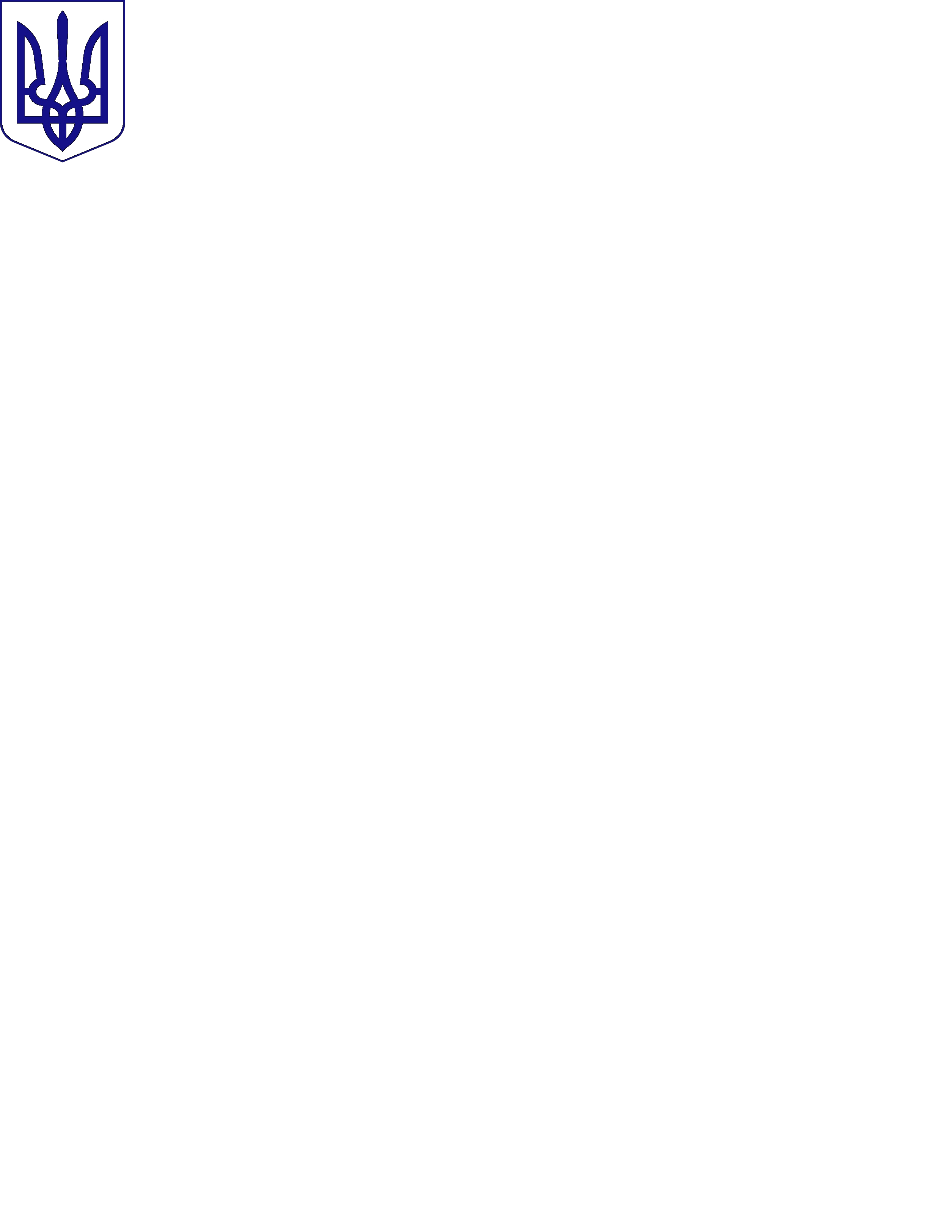 МІНІСТЕРСТВО ОСВІТИ І НАУКИ УКРАЇНИУКРАЇНСЬКИЙ ДЕРЖАВНИЙ ЦЕНТР ПОЗАШКІЛЬНОЇ ОСВІТИКловський узвіз 8, м. Київ, 01021; т/ф (044) 253-75-25; тел. 253-63-99, 253-01-05 “МТС” +38 (050) 566-89-50; “Київстар” +38 (097) 751-98-81E-mail: udcpoua@gmail.com; estetudcpo@gmail.com ; texnudcpo@gmail.com; mettod2@gmail.com Web-site:http://udcpo.com.ua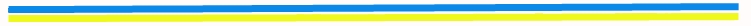 Від  17.02.2020р. № 02-21 Директорам обласних, Київського міського центру, палаців дитячо-юнацької творчості естетичного виховання, державних будинків художньої та технічної творчостіПро проведення Всеукраїнської виставки-конкурсуВідповідно до наказу Міністерства освіти і науки України від 28.11.2019 року № 1489 «Про затвердження Плану всеукраїнських і міжнародних організаційно - масових заходів з дітьми та учнівською молоддю на 2020 рік (за основними напрямами позашкільної освіти) з 25 травня по 12 червня 2020 року в місті Києві відбудеться прийом експонатів на Всеукраїнську виставку-конкурс декоративно-ужиткового і образотворчого мистецтва «Знай і люби свій край». Умови проведення додаються. До участі у виставці-конкурсі запрошуються вихованці (учні) закладів позашкільної, загальної середньої, професійної (професійно-технічної) освіти та інших закладів освіти України.Експонати будуть прийматися за адресою: м. Київ, Кловський узвіз, 8, Український державний центр позашкільної освіти згідно графіку (додаток № 5). Витрати на відрядження учасників здійснюються за рахунок організації, що відряджає.Додаткова інформація за телефоном у місті Києві (044) 253-01-05,             097-822-01-30 (контактна особа - Кононенко Ірина Володимирівна).Директор                                                                                                        Г. А. Шкура                                                                                                                         Ірина Кононенко (044) 253 01 05                                                                                                                                                                                                                                                                                                                                               Додаток                                                                                   до листа УДЦПО                                                                                       від 17.02.20р. № 02-21Умови проведенняВсеукраїнської виставки-конкурсудекоративно-ужиткового і образотворчого мистецтва«Знай і люби свій край»Загальні положення1.1. Всеукраїнська виставка-конкурс декоративно-ужиткового і образотворчого мистецтва «Знай і люби свій край» (далі – виставка-конкурс) проводиться щорічно з метою підведення підсумків роботи гуртків, творчих об’єднань декоративно-ужиткового і образотворчого мистецтва, сприянню реалізації творчих задумів, залучення учнівської молоді до відкриття і розуміння прекрасного у навколишньому середовищі і у своєму житті, пробудження у дітей та молоді поваги до національної культурної спадщини.1.2. Завдання виставки-конкурсу:пошук та підтримка обдарованих дітей; розкриття нових талантів;подальший розвиток декоративно-ужиткового мистецтва серед учнівської та студентської молоді;популяризація та пропаганда кращих робіт. 1.3. Загальне керівництво виставкою - конкурсом здійснюється Українським державним центром позашкільної освіти.2. Місце та час проведення2.1. Виставка-конкурс проводиться щорічно у місті Києві на базі Українського державного центру позашкільної освіти.2.2. Експонати на виставку-конкурс подаються за адресою: м. Київ,  Кловський узвіз, 8.2.3. Термін подання експонатів – травень-червень місяць поточного року (додаток № 5).3. Учасники    3.1. До участі у виставці-конкурсі запрошуються вихованці (учні) закладів позашкільної, загальної середньої, професійної освіти та інших закладів освіти України.3.2. Виставка-конкурс проводиться за двома віковими категоріями:молодша –  6–11 років;старша – 12–18 років.4. Програма проведення4.1. Конкурс передбачає:особисту першість з кожного розділу.4.2. З поданих робіт в Українському державному центрі позашкільної освіти створюється постійно діюча виставка, яка діє протягом року.5. Умови участі5.1. На виставку-конкурс представляються роботи вихованців, які зайняли призові місця на обласних виставках-конкурсах.5.2. Виставка-конкурс проводиться за розділами:декоративно-ужиткове мистецтво:художнє різьблення по дереву;гончарство та художня кераміка;художнє плетіння, ткацтво;в’язання спицями, гачком;витинання;художня вишивка;народна лялька;м’яка іграшка;писанкарство;вироби з тіста;вироби зі шкіри;декоративний розпис, народний живопис;бісероплетіння;паперова пластика та оригамі;вироби з соломки;ізонитка;вироби з природних матеріалів;інші техніки виконання.Образотворче мистецтво:графіка;живопис;батик.5.3. У кожному розділі, подаються не більше 3-х робіт у кожній віковій категорії. У розділі «Інші техніки виконання» подаються не більше 8-ми робіт у кожній віковій категорії.5.4. Роботи в розділах витинанка, художня вишивка, декоративний розпис, графіка, живопис, батик, інші техніки виконання повинні бути оформленні у рамки, але без скла та не перевищувати розмір 40х60.5.5. Для оцінювання техніки виконання робіт з розділу «художня вишивка» зворотній бік роботи повинен бути відкритим. В іншому випадку, бали за техніку виконання закритих робіт враховуватись не будуть!5.6. Роботи повинні мати належний вигляд: оформлені, підписані (згідно додатку № 4), марковані згідно таблиці (додаток № 3). 10% робіт – переможців від регіону залишаються в Українському державному центрі позашкільної освіти на постійно діючу виставку.5.7. Для участі у виставці-конкурсі просимо обов’язково подати фотографії робіт в електронному вигляді. Технічна вимога до фото:формат – jpg. jpеg; дозвіл зображення – 200-300 dpi; розмір файлу – не більше 5 Мб.;розглядаються виключно фотографії без додаткових написів, рамок, підписів і інших елементів доданих поверх фото, отриманого з камери або після базової обробки;ім’я файлу, що містить зображення повинно відповідати назві роботи, прізвищу та імені виконавця, назві області (наприклад робота Шандиби Сергія «Квіти» Волинська обл. – «Квіти_Шандиба Сергій_Волинська. jpg").5.8. За комплектацію, підбір експонатів, їх доставку в Український державний центр позашкільної освіти, за збереження авторства поданих на конкурс робіт, відповідальність несуть уповноважені особи з закладів позашкільної освіти, які координують роботу художньо-естетичного напряму в області.5.9. Роботи, які брали участь в минулих виставках і експонати низького рівня виконання до участі в конкурсі не допускаються.5.10. Витрати на доставку, повернення експонатів та відрядження уповноважених осіб здійснюються за рахунок організації, що відряджає або інших джерел фінансування не заборонених чинним законодавством України.6. Визначення та нагородження переможців6.1. Роботи оцінюються з кожного розділу окремо, згідно з критеріями конкурсних оцінок:за композицію………………50 балів;за техніку виконання….........50 балів;за оригінальність твору.........30 балів;ступінь емоційного впливу   30 балів.Особиста першість визначається за максимальною кількістю балів, набраних автором за роботу, представлену на конкурс.6.2. Журі виставки-конкурсу формується Українським державним центром позашкільної освіти до складу якого включені провідні фахівці у відповідному виді мистецтва.6.3. Переможці нагороджуються дипломами Українського державного центру позашкільної освіти відповідних ступенів.7. Документація7.1. Для подачі експонатів необхідно підготувати наступні документи:копія підсумкового наказу за результатами обласної виставки-конкурсу. Без копії підсумкового наказу за результатами обласної виставки конкурсу роботи прийматися не будуть.заявка (додаток № 1). За один місяць до прийому експонатів подається заявка на електронну адресу: estetu@i.ua. У заявці на участь заповнюється графа маркування виробу згідно з додатком № 3. паспорт на кожну роботу в окремому файлі (додаток № 2).фотокартка експоната розміром 10х15 см. в друкованому та обов’язково в електронному вигляді. етикетка на експонат (додаток № 4).Документи подаються без скорочень та абревіатур. Зміст папки подається в друкованому та електронному вигляді.Роботи, які не відповідають вимогам та не мають супроводжуючих, вище перерахованих документів, на виставку не приймаються.                                    Додаток № 1                                       до умов проведення З А Я В К Ана участь у Всеукраїнській виставці-конкурсі декоративно-ужиткового і образотворчого мистецтва «Знай і люби свій край»Заявка подається без скорочень та абревіатур, згідно зразкаДиректор 						                                     підписнавчального закладу     М.П.                            Додаток № 2 до умов проведенняП А С П О Р Тпредставленого експонатуНазва	 експонату (розробки)_________________________________________Розділ___________________________________________________________Техніка виконання, матеріал________________________________________ПІБ (авторів)_____________________________________________________Вік учасника_____________________________________________________Назва гуртка_____________________________________________________Організація чи заклад,  де працює гурток_____________________________________________________________________________________________Прізвище, ім’я та по-батькові керівника гуртка________________________ _________________________________________________________________                                           Контактний телефон керівника гуртка________________________________Директор	навчального закладу                                                ________________________                                                           						(підпис)                             Додаток № 3 до умов проведенняМаркування експонатів, які подаються на конкурсПодані на конкурс роботи обов’язково повинні бути марковані. Кожній області відповідає свій номер (згідно з таблицею).Маркування здійснюється таким чином: перші дві цифри – номер області, наступні дві цифри – номер в заявці, останні дві цифри – рік надходження. Приклад маркування: 15.11.20. Це означає, що робота подана з Полтавської області, її порядковий номер в заявці № 11 і робота подана у 2020 році.                             Додаток № 4 до умов проведенняЕтикетка на експонатРозмір етикетки 10х4 см.                          Додаток № 5до умов проведення ГРАФІКвидачі та прийому експонатів№Назва роботиП.І. автора Вік учасникаНазва гуртка, організації, місто,район, областьП.І.Б. керівника, телефонМаркування  Розділ «Художнє різьблення по дереву»Розділ «Художнє різьблення по дереву»Розділ «Художнє різьблення по дереву»Розділ «Художнє різьблення по дереву»Розділ «Художнє різьблення по дереву»Розділ «Художнє різьблення по дереву»Розділ «Художнє різьблення по дереву»1«Таріль»Заварзін Олексій16 р.вихованець гуртка «Художнє різьблення по дереву» Ужгородського районного Центру дитячої творчості Закарпатської областіКінч Віталій Михайлович06.01.202Розділ «Гончарство та художня кераміка»Розділ «Гончарство та художня кераміка»Розділ «Гончарство та художня кераміка»Розділ «Гончарство та художня кераміка»Розділ «Гончарство та художня кераміка»Розділ «Гончарство та художня кераміка»34Розділ «Художнє плетіння, ткацтво»Розділ «Художнє плетіння, ткацтво»Розділ «Художнє плетіння, ткацтво»Розділ «Художнє плетіння, ткацтво»Розділ «Художнє плетіння, ткацтво»Розділ «Художнє плетіння, ткацтво»Розділ «Художнє плетіння, ткацтво»56Вінницька область01Волинська область02Дніпропетровська область03Донецька область04Житомирська область05Закарпатська область06Запорізька область07Івано-Франківська область08Київська область09Кіровоградська область10Луганська область11Львівська область12Миколаївська область13Одеська область14Полтавська область15Рівненська область16Сумська область17Тернопільська область18Харківська область19Херсонська область20Хмельницька область21Черкаська область22Чернівецька область23Чернігівська область24м.Київ25Назва роботиАвтор, вік ЗакладМаркування№Назва області (регіону)Термін1.Вінницька25.05.202.Волинська25.05.203.Дніпропетровська26.05.204.Житомирська26.05.205.Донецька27.05.206.Закарпатська27.05.207.Запорізька28.05.208.Івано-Франківська28.05.209.Київська29.05.2010.Кіровоградська29.05.2011.Луганська01.06.2012.Львівська01.06.2013.Миколаївська01.06.2014.Одеська02.06.2015.Полтавська02.06.2016.Рівненська03.06.2017.Сумська03.06.2018.Тернопільська04.06.2019.Харківська04.06.2020.Херсонська05.06.2021.Хмельницька09.06.2022.Черкаська10.06.2023.Чернівецька10.06.2024.Чернігівська11.06.2025.м. Київ12.06.20